БОЙОРОК                                                                             РАСПОРЯЖЕНИЕ№ 042023 йыл 25 ғинуар                                                            25 января 2023 годаО назначении ответственного лицапо осуществлению личного приема граждан по вопросам защитыправ потребителей в администрации сельского поселения	Во исполнение мероприятий государственной программы «О защите прав потребителей в Республике Башкортостан» от 24 марта 2017 года № 107, ст.19 Федерального закона от 06.10.2003 г. №131-ФЗ «об общих принципах организации местного самоуправления в Российской Федерации»:	1. Назначить Камалова Ирека Равилевича, главу администрации сельского поселения Кушманаковский  сельсовет, ответственным лицом по осуществлению личного приема граждан в администрации сельского поселения Кушманаковский сельсовет муниципального района Бураевский район Республики Башкортостан по вопросам защиты прав потребителей.	2. Настоящее распоряжение разместить на официальном сайте администрации сельского поселения Кушманаковский сельсовет муниципального района Бураевский район Республики Башкортостан.	3. Контроль за исполнением данного распоряжения оставляю за собой.Глава сельского поселенияКушманаковский сельсовет 				                   И.Р.Камалов                       Башkортостан  Республикаhы   Борай районы  муниципаль                                                                                                                                                                                                             районының  Кушманак ауыл    советы ауыл биләмәhе        хакимиәте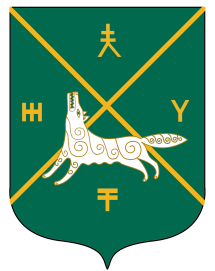 Администрация сельского поселения Кушманаковский сельсовет муниципального района     Бураевский район Республики Башкортостан